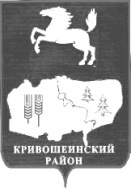 АДМИНИСТРАЦИЯ КРИВОШЕИНСКОГО РАЙОНАПОСТАНОВЛЕНИЕ08.11.2021                                                                                                                                   № 734с. КривошеиноТомской областиО внесении изменений в постановление Администрации Кривошеинского района от 20.07.2021 № 466 «Об установлении расходного обязательства на проведение кадастровых работ по оформлению земельных участков в собственность муниципального образования Кривошеинский район Томской области»С целью совершенствования нормативного правового акта ПОСТАНОВЛЯЮ:1. Внести в постановление Администрации Кривошеинского района от 20.07.2021 № 466 «Об установлении расходного обязательства на проведение кадастровых работ по оформлению земельных участков в собственность муниципального образования Кривошеинский район Томской области» (далее – Постановление) следующие изменения:1) В пункте 2 Постановления слова «79 912 (Семьдесят девять тысяч девятьсот двенадцать) рублей 70 копеек (уровень софинансирования составляет 52,7%); объем бюджетных ассигнований, предусмотренных в бюджете Кривошеинского района на софинансирование - 73 753 (Семьдесят три тысячи семьсот пятьдесят три) рубля 96 копеек (уровень софинансирования составляет 48%)» заменить словами  «79 912 (Семьдесят девять тысяч девятьсот двенадцать) рублей 70 копеек (уровень софинансирования составляет 70,8%); объем бюджетных ассигнований, предусмотренных в бюджете Кривошеинского района на софинансирование – 33 032 (Тридцать три тысячи тридцать два) рубля 15 копеек (уровень софинансирования составляет 29,2%)».2.Настоящее постановление подлежит опубликованию в Сборнике нормативных актов Администрации Кривошеинского района и размещению в информационно-телекоммуникационной сети «Интернет» на официальном сайте муниципального образования Кривошеинский район Томской области.3.Настоящее постановление вступает в силу с даты его подписания.4.Контроль за исполнением настоящего постановления возложить на заместителя Главы Кривошеинского района по социально – экономическим вопросам.И.о. Главы Кривошеинского района                                                                         А.В. Штоббе Александра Николаевна Грязнова(382 251) 2 – 11 – 41 Прокуратура, Управление финансов, Отдел социально-экономического развития села